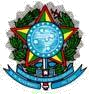 Serviço Público Federal Universidade Federal do Sul e Sudeste do ParáPró-Reitoria de Ensino de Graduação Diretoria de Planejamento e Projetos EducacionaisEDITAL N.º _____ /_____ – Programa PROLABRELATÓRIO FINALRELATÓRIO FINALRELATÓRIO FINALDADOS GERAIS DO PROJETO:DADOS GERAIS DO PROJETO:DADOS GERAIS DO PROJETO:Docente Coordenador do Projeto de Ensino: Docente Coordenador do Projeto de Ensino: Docente Coordenador do Projeto de Ensino: Faculdade: Faculdade: Campus: Título do Projeto de Ensino: Título do Projeto de Ensino: Título do Projeto de Ensino: Período de Realização do Projeto:Período de Realização do Projeto:Período de Realização do Projeto:DADOS DOS(AS) BOLSISTA(S)/VOLUNTÁRIOS(AS):DADOS DOS(AS) BOLSISTA(S)/VOLUNTÁRIOS(AS):DADOS DOS(AS) BOLSISTA(S)/VOLUNTÁRIOS(AS):Nomes/Tipos de Vínculo (se bolsista ou voluntário): Nomes/Tipos de Vínculo (se bolsista ou voluntário): Nomes/Tipos de Vínculo (se bolsista ou voluntário): Curso: Campus: Campus: Laboratório: Laboratório: Laboratório: OBSERVAÇÃO: ESTE RELATÓRIO POSSUI DUAS PARTES, A SABER: PARTE 1: PREENCHIMENTO PELOS BOLSISTAS/VOLUNTÁRIOS;PARTE 2: PREENCHIMENTO PELO COORDENADOR DO PROJETO DE ENSINO.OBSERVAÇÃO: ESTE RELATÓRIO POSSUI DUAS PARTES, A SABER: PARTE 1: PREENCHIMENTO PELOS BOLSISTAS/VOLUNTÁRIOS;PARTE 2: PREENCHIMENTO PELO COORDENADOR DO PROJETO DE ENSINO.OBSERVAÇÃO: ESTE RELATÓRIO POSSUI DUAS PARTES, A SABER: PARTE 1: PREENCHIMENTO PELOS BOLSISTAS/VOLUNTÁRIOS;PARTE 2: PREENCHIMENTO PELO COORDENADOR DO PROJETO DE ENSINO.PARTE 1: PREENCHIMENTO PELOS BOLSISTAS/VOLUNTÁRIOSPARTE 1: PREENCHIMENTO PELOS BOLSISTAS/VOLUNTÁRIOSPARTE 1: PREENCHIMENTO PELOS BOLSISTAS/VOLUNTÁRIOS1. Fazer uma breve descrição das ações desenvolvidas:1. Fazer uma breve descrição das ações desenvolvidas:1. Fazer uma breve descrição das ações desenvolvidas:2. Descrever em linhas gerais, o público alvo da ação, turmas atendidas/docentes atendidos, quantidade de atendimentos por mês, etc.3. Citar os benefícios que as atividades desenvolvidas proporcionaram para a sua formação acadêmica e avaliar se os objetivos previstos no Plano de Atividades desenvolvido foram alcançados (poderão ser destacados os problemas enfrentados e sugestões para a melhoria da atividade).PARTE 2: PREENCHIMENTO PELO COORDENADOR DO PROJETO DE ENSINO4. Relatar em que medida as ações resultaram em melhoria e aperfeiçoamento do ensino de graduação (integrado à pesquisa e/ou extensão)? Citar exemplos.5. Sugestões/observações à Proeg em relação ao Programa:Marabá, _____ de _______________________ de _________________Assinaturas: Coordenador: Bolsista(s):Voluntário(s):Anexos: colar nos espaços a seguir material de registro, como fotos ou outros que comprovem as ações desenvolvidas. 